تجربة رقم (2) تحقيق قانون ستيفان – بولتزمان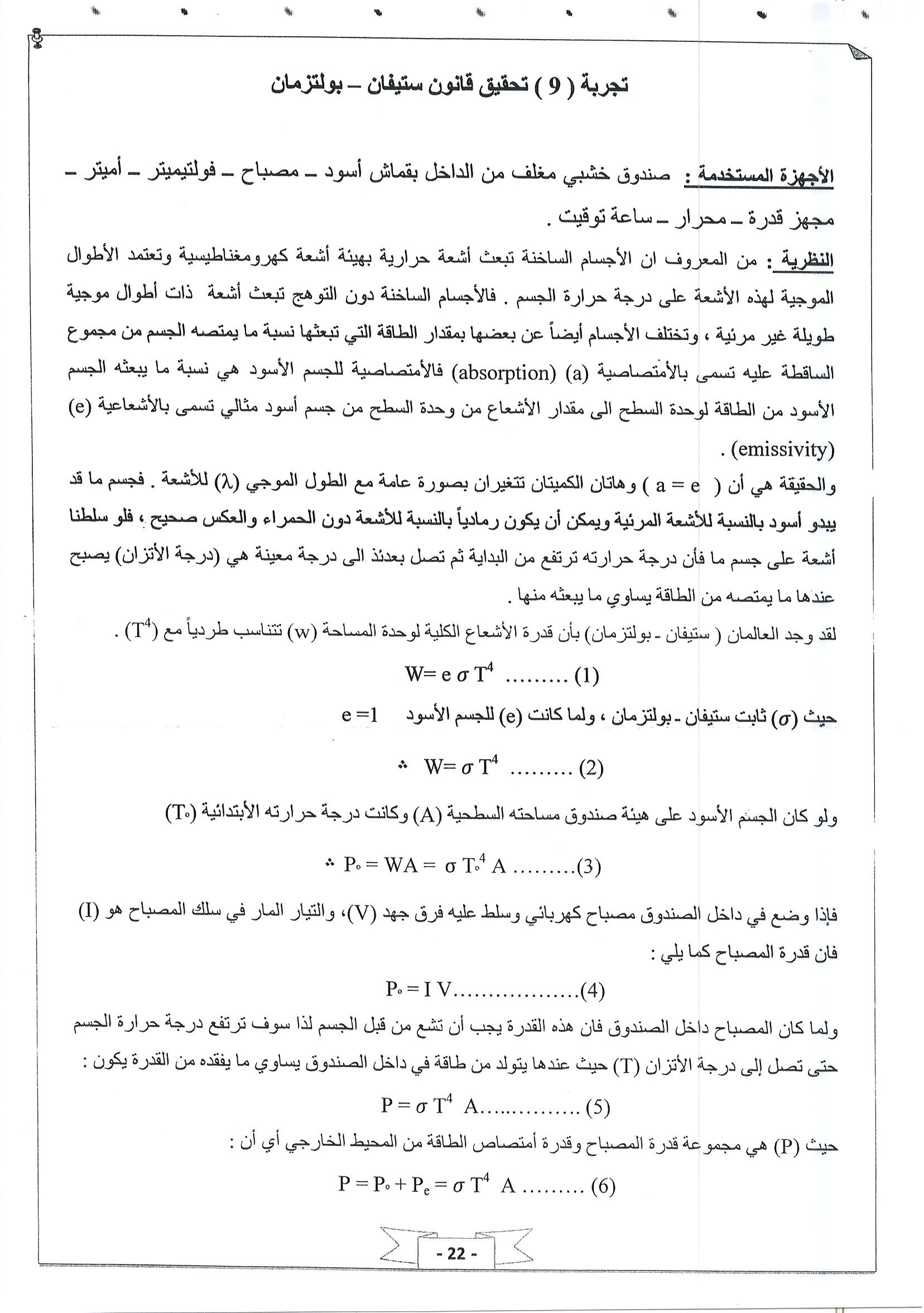 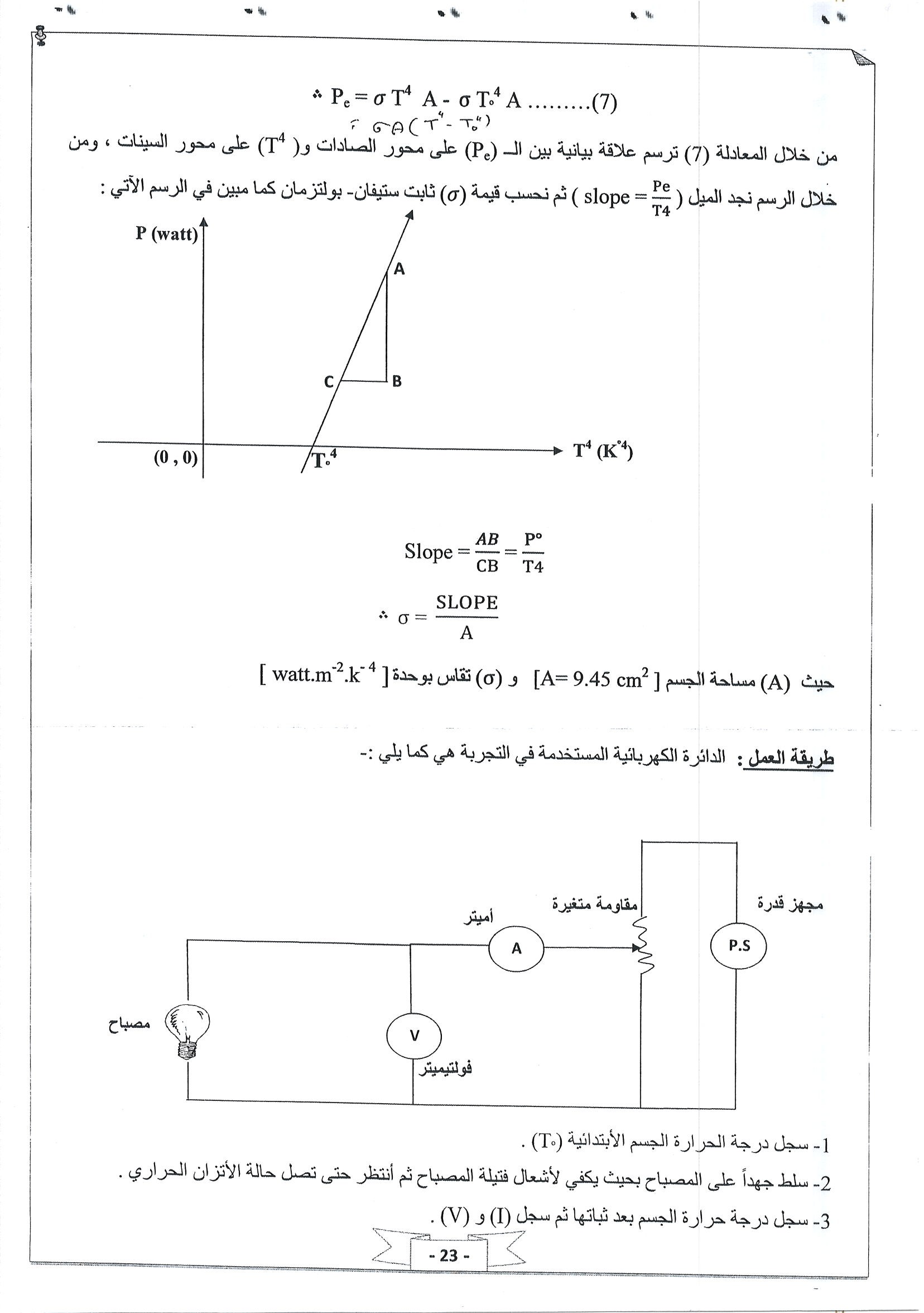 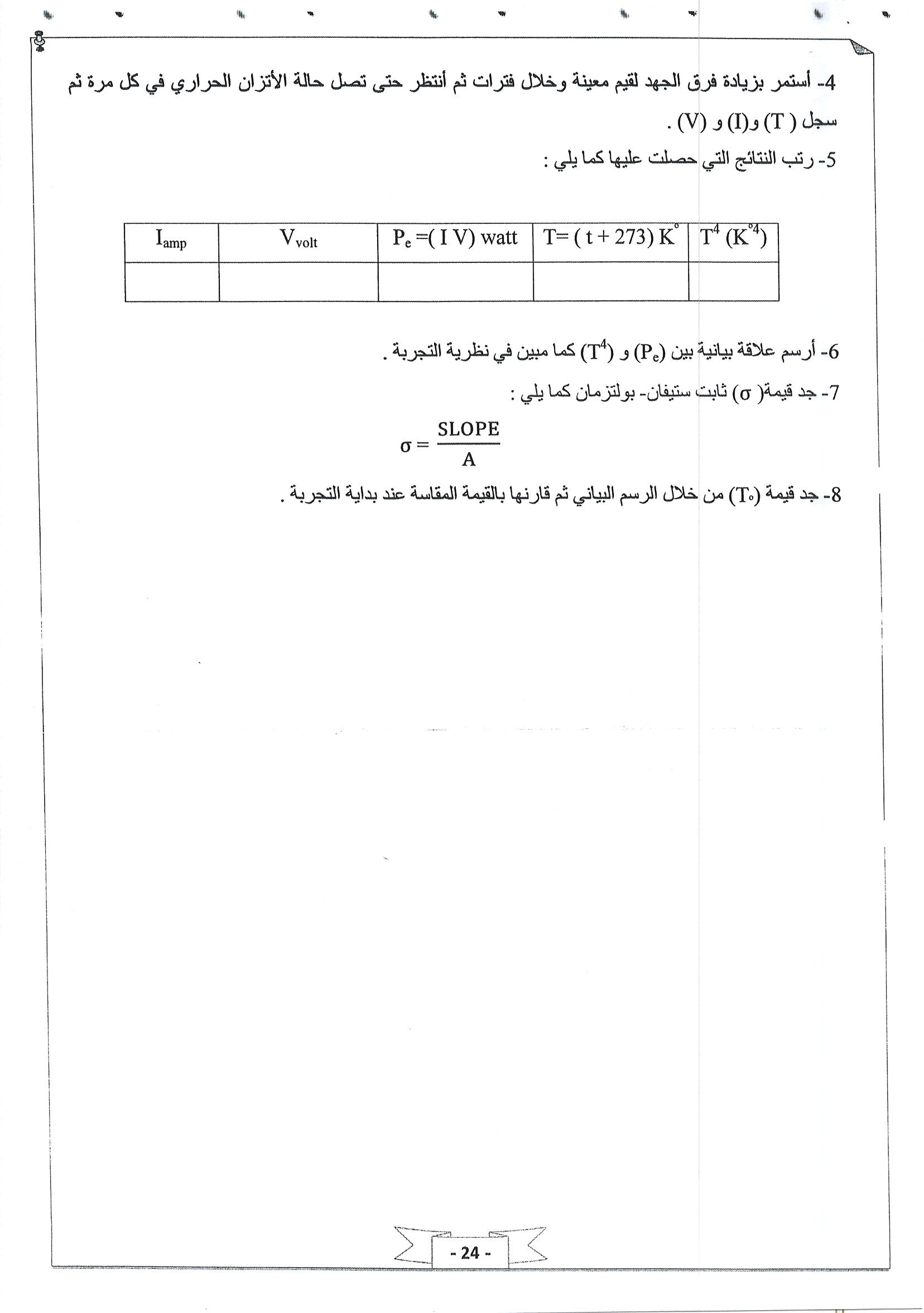 